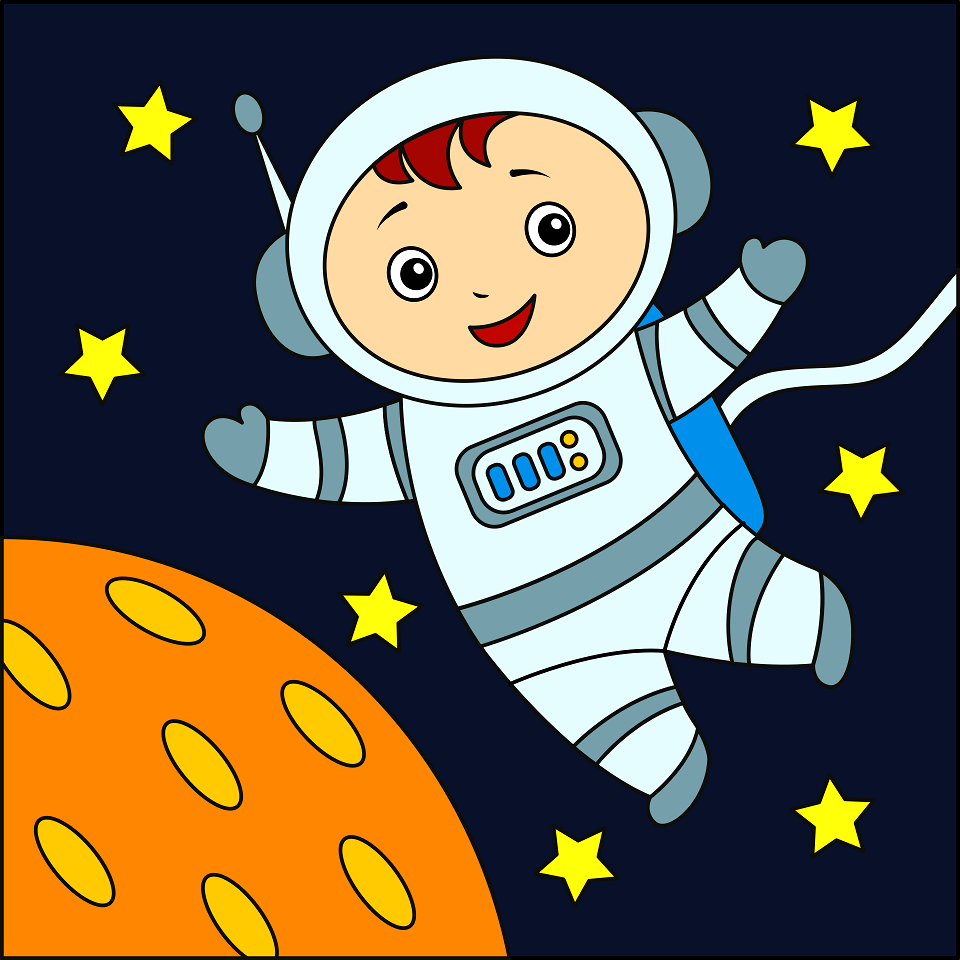                                 Quizz: Wie klug bist du? / Hvor klog er du?                      Besvar disse spørgsmål ved at sætte det rigtige kryds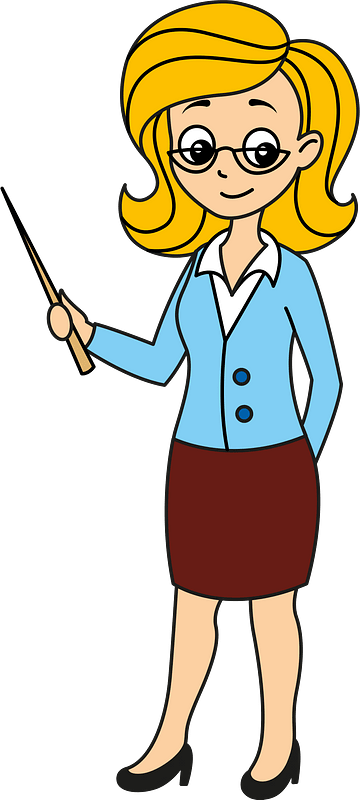 